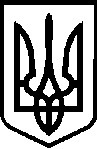 УКРАЇНАВЕРБСЬКА  СІЛЬСЬКА РАДАЧЕЧЕЛЬНИЦЬКОГО РАЙОНУ  ВІННИЦЬКОЇ ОБЛАСТІ вул. Соборна,142, с. Вербка Чечельницького району, Вінницької обл. , 24821, тел.2-45-42, 2-45-45  від  17.05.2018 року                                                                                                               № 14 Про внесення змін до сільського бюджету на 2018 рік.           1. Відповідно до статті 78 Бюджетного кодексу України  ( зі змінами)  внести зміни до видаткової частини загального фонду Вербського сільського бюджету за травень місяць 2018 року. По видатках:           2. Контроль за виконанням даного розпорядження залишаю за собою.           3. Дане розпорядження винести на розгляд та затвердження сесії сільської ради.Сільський голова                                                                                                     Блиндур С.А.Р О З П О Р Я Д Ж Е Н Н ЯКПККЕКВберезеньтравеньчервеньвересеньжовтень01101502210+ 200,00+ 350,00- 550,0001101502240- 200,00- 350,00+ 550,0001110102273+ 290,00- 290,0001110102275- 290,00+ 290,0001132422730+ 7440,00- 6400,00- 1040,0001140822210+ 500,00- 500,0001160302210+ 12500,00- 12500,0001160302240- 13000,00+ 12500,00+ 500,0001174612240- 7440,00+ 6400,00+ 1040,00